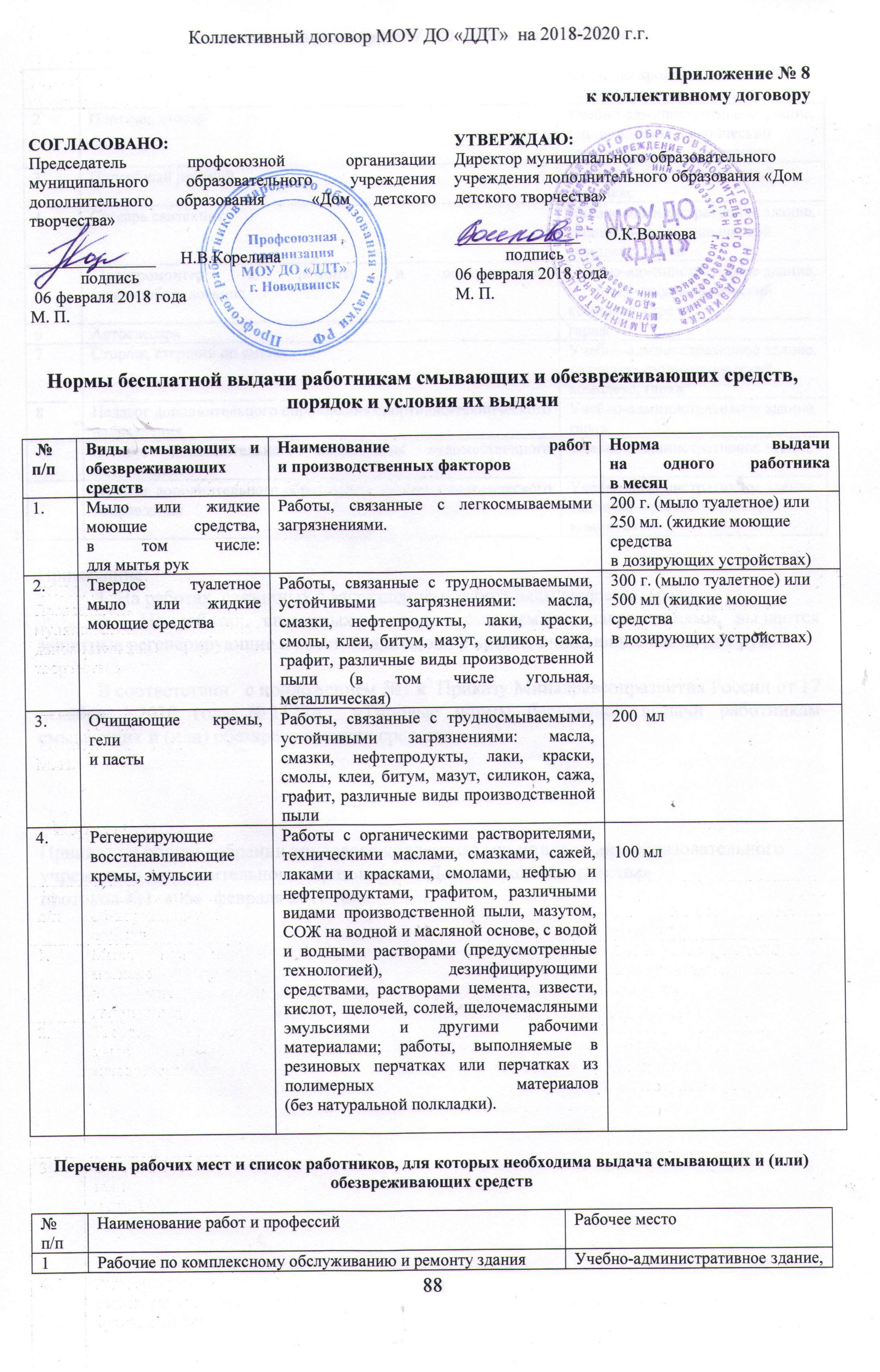 Перечень рабочих мест и список работников, для которых необходима выдача смывающих и (или) обезвреживающих средствПримечание:  1. На работах, связанных с загрязнением, работникам выдается  мыло.2.  На работах, связанных с трудно смываемыми загрязнениями, выдаются защитные регенерирующие и восстанавливающие кремы, очищающие пасты для рук.В соответствии   с приложением №1 к  Приказу Минздравсоцразвития России от 17 декабря  2010 года № 1122н  «Типовые нормы бесплатной выдачи работникам смывающих и (или) обезвреживающих средств».Принято на общем собрании трудового коллектива муниципального образовательного учреждения дополнительного образования  «Дом детского творчества»протокол №1  «06»  февраля 2018 года№п/пВиды смывающих и обезвреживающих средствНаименование работ  
и производственных факторовНорма выдачи 
на одного работника 
в месяц1.  Мыло или жидкие моющие средства, 
в том числе: 
для мытья рукРаботы, связанные с легкосмываемыми загрязнениями.200 г. (мыло туалетное) или 250 мл. (жидкие моющие средства 
в дозирующих устройствах)2.Твердое туалетное мыло или жидкие моющие средстваРаботы, связанные с трудносмываемыми, устойчивыми загрязнениями: масла, смазки, нефтепродукты, лаки, краски, смолы, клеи, битум, мазут, силикон, сажа, графит, различные виды производственной пыли (в том числе угольная, металлическая)300 г. (мыло туалетное) или 500 мл (жидкие моющие средства 
в дозирующих устройствах)3.Очищающие кремы, гели 
и пастыРаботы, связанные с трудносмываемыми, устойчивыми загрязнениями: масла, смазки, нефтепродукты, лаки, краски, смолы, клеи, битум, мазут, силикон, сажа, графит, различные виды производственной пыли 200  мл4.Регенерирующие восстанавливающие кремы, эмульсииРаботы с органическими растворителями, техническими маслами, смазками, сажей, лаками и красками, смолами, нефтью и нефтепродуктами, графитом, различными видами производственной пыли, мазутом, СОЖ на водной и масляной основе, с водой и водными растворами (предусмотренные технологией), дезинфицирующими средствами, растворами цемента, извести, кислот, щелочей, солей, щелочемасляными эмульсиями и другими рабочими материалами; работы, выполняемые в резиновых перчатках или перчатках из полимерных материалов 
(без натуральной полкладки).100 мл№ п/пНаименование работ и профессийРабочее место1Рабочие по комплексному обслуживанию и ремонту зданияУчебно-административное здание, теплично-кролиководческий комплекс, гараж, мастерская2Плотник, столярУчебно-административное здание, теплично-кролиководческий комплекс, гараж, мастерская3Подсобный рабочийТеплично-кролиководческий комплекс4Слесарь сантехникУчебно-административное здание, теплично-кролиководческий комплекс, гараж5 Электромонтер по ремонту и обслуживанию электрооборудованияУчебно-административное здание, теплично-кролиководческий комплекс, гараж6Автослесарьгараж7Сторож, старший по сменеУчебно-административное здание, теплично-кролиководческий комплекс, гараж8Педагог дополнительного образования спортивно-технического направленияУчебно-административное здание, гараж10Педагог дополнительного образования художественного направленияУчебно-административное зданиеПедагог дополнительного образования эколого-биологического направленияУчебно-административное здание, теплично-кролиководческий комплекс